                                                               КОНТРОЛЬНО-РЕВИЗИОННАЯ ГРУППА                                                         БРЕЙТОВСКОГО  МУНИЦИПАЛЬНОГО РАЙОНА                   152760, Ярославская область, с.Брейтово, ул.Советская, дом 2, тел: 8-(48545)-2-21-00                                                                                     ЗаключениеКонтрольно-ревизионной группы Брейтовского муниципального района на отчет об исполнении бюджета Брейтовского муниципального района  за 1 полугодие   2017 года.02 августа  2017 года                                                                                                                                                    с. Брейтово 1.Общие положенияОбследование достоверности, полноты и соответствия нормативным требованиям составления и представления квартального отчета об исполнении бюджета Брейтовского муниципального района за 1 полугодие 2016 года проводилось Контрольно-ревизионной группой Брейтовского муниципального района в рамках действующего законодательства в соответствии с требованиями статей 264.2  и 268.1 БК РФ,  п.2.6 плана работы Контрольно-ревизионной группы ,увержденного  приказом Контрольно-ревизионной группы  от 16.12.2016 № 31 .Предмет внешней проверки: Постановление Администрации Брейтовского муниципального района   № …. от …..2017 года « Об исполнении районного  бюджета  за 1 полугодие  2017 года «.Отчет об исполнении районного бюджета за 1 полугодие 2017 года направлены Контрольно-ревизионную группу Брейтовского муниципального района в срок , определенной ст.50  «Положения о бюджетном процессе в Брейтовском муниципальном районе»  2. Общая характеристика бюджетаБюджет Брейтовского муниципального района  на 2017 год утвержден решением Собрания представителей Брейтовского муниципального района  от 15.12.2016 № 273 «Об утверждении бюджета Брейтовского муниципального района на 2017 год и на плановый период 2018 и 2019 годов» .Первоначально утвержденные плановые показатели бюджета на 2017 год:–  доходы  – 273 561,5 тыс. рублей ; –  расходы – 273 561,5  тыс. рублей.За 6 месяцев  в утверждённые показатели бюджета 5 раз  вносились изменения. С учетом изменений :–  доходы  утверждены в сумме  296 277,3 тыс.руб;– расходы утверждены в сумме  301 983,2  тыс.руб.  Дефицит  бюджета  утвержден в сумме  5 705,9  тыс.руб.В сравнении с показателями, утвержденными первоначально принятым решением о бюджете, за 1 полугодие бюджетные назначения по доходам увеличены на 22 715,8  тыс.руб. или на 8,3% , по расходам увеличены на 28 421,7 тыс.руб., или на 10,4%.Фактически в  районный бюджет  в 1 полугодии  поступило доходов в сумме     156 674,2  тыс.руб., что на 5,9 % или 9 844,3  тыс.руб. меньше объема, соответствующего периода 2016 года  и составило 52,9% к утвержденным годовым бюджетным назначениям.В структуре доходов районного  бюджета  уменьшилась доля налоговых доходов на 0,1%,  доля неналоговых доходов снизилась на 0,3% , а доля безвозмездных поступлений увеличилась на 0,4% . 1.3. Расходная часть районного бюджета  освоена в объеме  155 548,3 тыс.руб. или на 51,5 % к утвержденным годовым назначениям, что меньше соответствующего уровня прошлого года на 2,7 %  или на 4 316,4 тыс.руб. (1 полугодие  2016 года – 159 864,7 тыс.руб.).                                                  Исполнение бюджета за 1 полугодие 2017 года в  тыс. рублей  :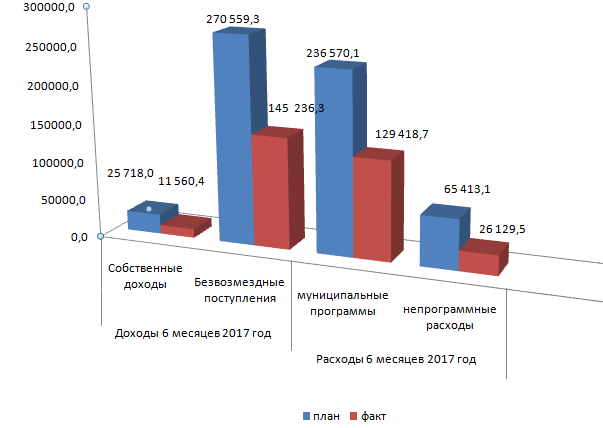 3.   Анализ исполнения доходов бюджета Брейтовского муниципального района  за 1 полугодие  2017 года.Источниками формирования доходной части районного бюджета являются  налоговые и неналоговые доходы, безвозмездные поступления от других бюджетов бюджетной системы Российской Федерации. Проведенный анализ хода исполнения  районного бюджета    за 1 полугодие  2017 года по сравнению с 2016 годом свидетельствует о снижении поступлений, как планируемых, так и исполненных сумм.Характеристика основных показателей исполнения бюджета   за 1 полугодие  2017 года представлена в таблице № 1.                                    Анализ исполнения доходной части бюджета                                                                                                                                                               Таблица  №1  ( тыс.руб.)Исполнение доходной части бюджета за 1 полугодие 2017 года в  тыс. рублей  :        За 1 полугодии  2017 года доходы бюджета  поступили в объеме 156 674,2 тыс. рублей при плане  296 277,3 тыс. рублей, что на 5,9%  или на 9 844,3 тыс. руб. ниже уровня  доходов бюджета аналогичного периода 2016 года (166 518,5 тыс. руб.). Основу доходной части бюджета Брейтовского муниципального района   составляют:Основную долю (78,5%) в собственных доходах (налоговые и неналоговые доходы)  районного бюджета в 1 полугодии т.г занимают налоговые доходы, которые исполнены в сумме  8 840,4  тыс. руб. или  43,8 % от утверждённого плана. При этом их поступление в сравнении с 1полугодием 2016 года  уменьшилось на 6,4 %  или на   607,8 тыс. руб.   –  Основным источником поступлений в районный бюджет является  налог на доходы физических лиц, сумма поступлений  составила 6 011,7  тыс. руб. (41,5 % от плановых назначений), что на 375,3 тыс.руб. меньше, чем в том же периоде  2016 года.   - Сумма поступлений налога на совокупный доход – 1 180,0  тыс.руб, или 47,3 % от утвержденного плана . По сравнению с аналогичным периодом 2016 года , поступления увеличились  на 25,5 тыс.руб., или  на 2,2 %.-  Исполнение бюджетных назначений  по  налогам на товары ( работы,услуги), реализуемые на территории РФ ( акцизы)  составило 1 315,6  тыс.руб. , или 50,4 % от утверждённого плана. Норматив распределения доходов от акцизов на автомобильный и прямогонный бензин, дизельное топливо, моторные масла для дизельных и (или) карбюраторных ( инжекторных) двигателей, производимых на территории РФ, в бюджеты муниципальных образований ЯО на 2017 год»  утвержден Законом ЯО от 26.12.2016 года № 100-з « Об областном бюджете на 2017 год и плановый период 2018 и 2019 годов».При расчете нормативов распределения доходов от уплаты акцизов на нефтепродукты в бюджеты субъектов Российской Федерации на  2016 год использованы данные о протяженности автомобильных дорог, количестве зарегистрированного на территории области автотранспорта и среднегодовой объем розничной продажи автомобильного бензина.  Нормативы отчислений в местные бюджеты установлены исходя из протяженности автомобильных дорог местного значения, находящихся в собственности соответствующих муниципальных образований.   По Брейтовскому муниципальному району  составляет 0,0948 %.                                                                                                                                                                                                                                – Государственная пошлина  исполнено на 51,2  %, или поступило в бюджет 274,1 тыс.руб. , что больше аналогичного периода 2016 года на 80,7 тыс.руб. Налоговые доходы бюджета за 1 полугодие  2017 года, тыс. рублей :Неналоговые доходы, поступления в бюджет Брейтовского муниципального района неналоговых доходов в 1 полугодии  2017 года составили 2 720,0 тыс.руб., или 49,3 % от назначенной суммы. В сравнении с тем же периодом 2016 года, их  объем сократился  на 601,6 тыс.руб. - доходы от использования имущества , находящегося в муниципальной  собственности при плане 3 870,0 тыс.руб, исполнение составило 1 798,5 тыс.руб, или 46,5 %.  В сравнении с аналогичным периодом 2016 года снижение  составило 16,7 тыс.руб., или на 0,9 % ;– платежи при пользовании природными ресурсами поступили в сумме 418,8 тыс.руб., при назначенной годовой сумме 599,0 тыс.руб., выполнение плана составило 69,9% ;– доходы от оказания платных услуг ( работ) и компенсации затрат государства составили 34,6 тыс.руб., что больше аналогичного периода 2016 года на 31,2 тыс.руб.; – доходы от продажи материальных и нематериальных активов  исполнены на 43 %,   поступило 236,7  тыс.руб., поступления уменьшились по сравнению с тем же периодом 2016 года на 752,8 тыс.руб.;                       – штрафы, санкции , возмещение ущерба  исполнение составило  231,4 тыс.руб , или 46,3 % от назначенной суммы , по сравнению с 2016 годом поступления увеличились на 44,9 тыс.руб. или 24%.  Неналоговые доходы бюджета за 1 полугодие  2017 года, тыс. рублей :Таким образом, анализируя поступление налоговых и неналоговых   поступлений в районный  бюджет в 1 полугодии   в 2017 году можно отметить снижение поступлений на сумму 1 209,4 тыс.руб., или на9,5%.  Доля налоговых и неналоговых доходов в общей сумме поступлений 1 полугодия составила 737 %.      Плановые назначения в размере 270 559,3 тыс. рублей по безвозмездным поступлениям выполнены в сумме 145 236,3 тыс. рублей или 53,7%, в том числе по следующим видам:- дотации: исполнены в объеме в сумме 46 396,4 тыс. рублей, или 48,9 % от назначенной суммы ;- субсидии: фактическое исполнение 4 560,9 тыс. рублей при плане 20 902,3 тыс. рублей или 21,8%. - субвенции: при плане 149 978,6 тыс. рублей фактическое исполнение составило 92 985,5 тыс. рублей или 62% к плановым назначениям;- иные межбюджетные трансферты: поступило 1 293,5 тыс. рублей при плане 4 787,4 тыс. рублей или 27% к плановым назначениям;И возвращены:- остатки субсидий, субвенций и иных межбюджетных трансфертов, имеющих целевое назначение, прошлых лет в размере 122,5 тыс. рублей.                   Безвозмездные  поступления  в 1 полугодии  2017г. ( тыс.руб.) :Контрольно-ревизионная группа отмечает высокую степень зависимости районного бюджета от поступлений из  областного и федерального бюджетов. Из поступивших за 1 полугодие  2017 год доходов в районный бюджет в сумме 156 674,2 тыс. руб., налоговые и неналоговые доходы составили всего 7,3 % (11 560,4тыс. руб.),доля поступлений снизилась по сравнению с аналогичным периодом 2016 года на 9,5 % ;  а  безвозмездные поступления от других бюджетов составили  – 92,7 %  (145 236,3 тыс. руб.). 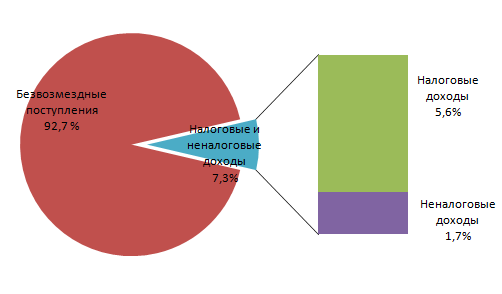 Суммы поступлений доходов районного бюджета, отраженные в Отчете об исполнении бюджета (ф. 0503117), соответствуют данным представленного проекта об исполнении районного бюджета за 1 полугодие 2017 год в сумме 156 674,2 тыс. руб. Бюджетная отчетность главных администраторов доходов районного бюджета, определенных решением о районном бюджете, за  1 полугодие 2017 года  исполнена  в указанном объеме (156 674,2 тыс. руб.).Исполнение доходной части бюджета за 6 месяцев 2017 года, 6 месяцев 2016 года и 6 месяцев 2015 года, тыс. рублей  4. Анализ исполнения расходов бюджета Брейтовского муниципального района  в  1 полугодии   2017 года.Районный бюджет  по расходам исполнен в объеме 155 548,2 тыс. рублей или 51,5% уточненного плана  , что на 4 316,5 тыс. рублей или на 2,7 % ниже  расходов за аналогичный период 2016 года ( 159 864,7 тыс.руб.).Исполнение бюджета в разрезе функциональной структуры расходов в 1 полугодии 2017года    :                                                                                                                                                    Таблица №2  ( тыс.руб)Динамика  расходов бюджета по разделам классификации расходов бюджета  ( тыс.руб.) :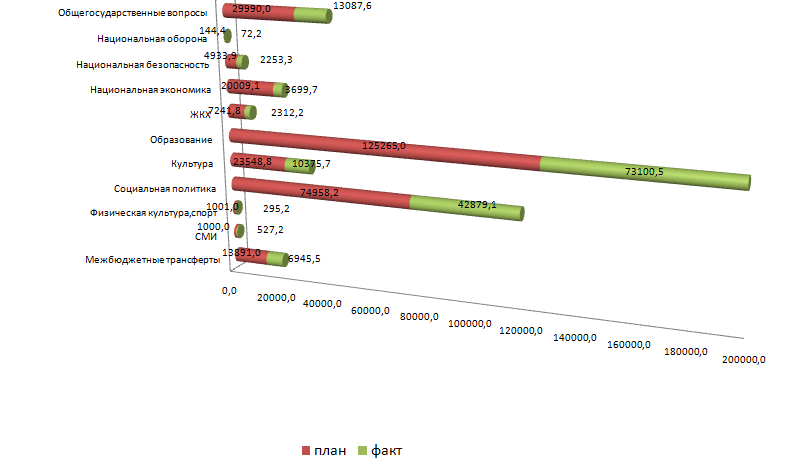 В структуре расходов бюджета за отчетный период наибольшую долю ( 47%) составляют расходы на « Образование» , -  73 100,5 тыс.руб., расходы по сравнению с аналогичным периодом прошлого года увеличились на 1 441,5 тыс.руб. ; расходы на «Социальную политику « ( 27,6% в общей семе расходов)  составили  42 879,1 тыс.руб., что больше на  2 942,1 тыс.руб. расходов за 2016 год.	 Анализ расходов районного бюджета за отчетный период показал неравномерность освоения бюджетных ассигнований по разделам бюджета.  При среднем проценте исполнения годовых бюджетных ассигнований за 1 полугодие  2017 года на 51,5 % финансирование раздела «Национальная экономика » в отчетном периоде произведено на 18,5% (из 20 009,1,0 тыс.руб. освоено 3 699,7 тыс.руб.), по разделу «Физическая культура,спорт « произведено на 29,5% ( из 1 001,0 тыс.руб. освоено 295,2 тыс.руб.) .-« Общегосударственные  вопросы « увеличение  на  1 217,2 тыс. рублей, удельный вес расходов в общем объеме бюджета увеличился  на 1,0 процентный пункт по сравнению с 1 кварталом   2016 года ;  Исполнение расходов по разделу 01 «Общегосударственные вопросы»        -« Национальная оборона «, исполнено 72,2 тыс.руб., или 50 % к плану. По сравнению с аналогичным периодом 2016 года поступления уменьшились на 50,0 тыс.руб., удельный вес в общей сумме расходов составляет 0,05, сохранился на уровне аналогичного периода  2016 года ; 02 «Национальная оборона»         - «Национальная безопасность и правоохранительная деятельность «– расходы увеличились на 1 313,1 тыс.руб., и составили 2 253,3 тыс.руб. Удельный вес расходов в обще й сумме расходов бюджета повысился на 0,8 % и составил в общей сумме расходов бюджета 1,4 %.;03 «Национальная безопасность и правоохранительная деятельность»- «Национальная экономика» уменьшение на 1 098,6 тыс.руб., или на 22,9% , исполнено расходов на сумму – 3 699,7 тыс.руб.                           04 « Национальная экономика «    - «Жилищно-коммунальное хозяйство» уменьшение   на 6 017,2 тыс.руб ,, удельный вес в общей сумме расходов занял 6,7 %.Исполнение расходов по разделу05 «Жилищно-коммунальное хозяйство         - «Образование»  исполнено 73 100,5 тыс.руб. , или на 58,4  %,удельный вес в общей сумме расходов по сравнению с аналогичным периодом 2016 года повысился  на 2,4 % ; Исполнение по разделу 07 «Образование» Культура, кинематография « исполнено 23 548,8 тыс.руб. , или 44,16 % к уточненным плановым назначениям, удельный вес раздела в общей сумме доходов составил 6,7% ;  - «Социальная политика»   исполнено 42 879,1  тыс.руб. , удельный вес в общей сумме расходов составляет 27,6%;Исполнение по разделу 1100 «Социальная политика»- «Физическая культура и спорт»  исполнено 295,2  тыс.руб. , удельный вес в общей сумме расходов бюджета составил  0,2 %;  - «Средства массовой информации» исполнено 527,2 тыс.руб., или на 52,7 %,  удельный вес расходов в общем объеме расходов  остался на уровне 2016 года т.е. 0,3 % ;- «Межбюджетные трансферты бюджетам РФ и муниципальных образований общего характера» исполнено 6 945,5  тыс.руб., или на 50 % , удельный вес составляет 4,5%.                                                            Структура расходов  районного бюджета  :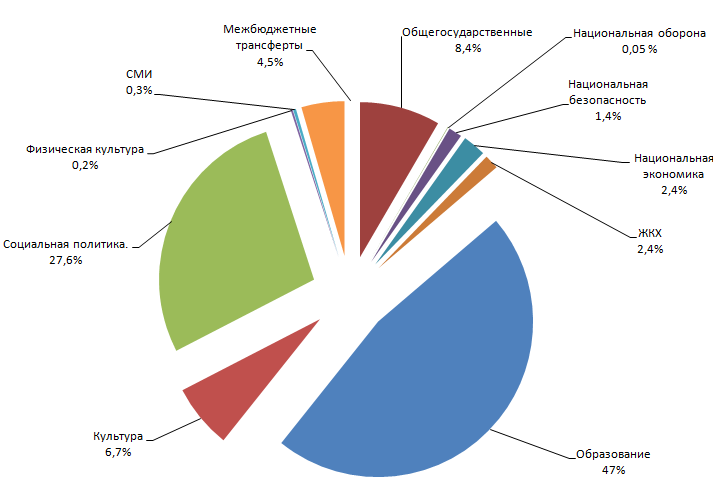 Исполнение  запланированных  расходов  районного бюджета годы  в разрезе ГРБС :                                                                                                                             Таблица № 3 ( тыс.рублей)Динамика исполнения  расходов районного бюджета в разрезе ГРБС  ( тыс.руб.) :Анализ исполнения расходной части бюджета Брейтовского муниципального района в разрезе программных и не программных направлений деятельности :Таблица № 4 (тыс. рублей)За 1 полугодие т.г.  наибольший удельный вес в структуре расходов заняли  программные расходы  , удельный вес программных расходов  в общей сумме расходов бюджета составил– 83,2% ( 2016г. –  80,2 %) , не программные расходы в общей сумме расходов составили– 9,8 %  ( 12,5 % в 2016г. )  и 7,0 % составили расходы, передаваемые поселениям ( 7,3 %  в 2016 году).Исполнение расходов районного бюджета за 1 полугодие  2017 года  ( тыс.руб) на диаграмме :     Установить соответствие бюджетных ассигнований, предусмотренных в решении о бюджете и средствами утвержденными в муниципальных программах не предоставляется возможным т.к муниципальные программы утверждены без проведения экспертизы программ, в нарушение  ст.157 Бюджетного кодекса РФ.                                           В « Положении о разработке, формировании, реализации и утверждении  муниципальных целевых программ Брейтовского муниципального района», утвержденном постановлением администрации Брейтовского МР от 14.08.2014 № 468  не  учтены полномочия Контрольно-ревизионной группы Брейтовского муниципального района.           В связи с реформированием бюджетного процесса, ориентированного на получение эффективного результата, особое значение приобретают осуществляемые  целевые программы   В районном бюджете на 2017 год предусматривается объем реализации целевых программ ( 15 программ)  в размере 236 570,1 тыс. рублей. Фактическое исполнение программных мероприятий   за 1 полугодие  2017 года осуществлено на сумму 129 418,7 тыс. рублей или 54,7 % к плановым назначениям.     Основную долю (58,1% в общем объеме финансирования) занимает муниципальная программа "Развитие образования и молодежная политика в Брейтовском муниципальном районе"  исполнена программа в сумме  72 133,4  тыс.рублей, или 58,1 %  к назначенной сумме . Программа состоит из 4-х подпрограмм  : –  МП  « Социальная поддержка населения Брейтовского муниципального района» -  исполнено – 72 133,4  тыс.рублей или на  58,1%, удельный вес в общей сумме расходов составил  25,4 %. Программа состоит из 3-х подпрограмм  : –  МП  «Доступная среда»   исполнено  – 0  тыс.руб . –  МП  «Обеспечение общественного порядка и противодействие преступности на территории Брейтовского муниципального района» исполнено  – 27,3 тыс.руб. , или 24,6 % к назначенной сумме .Программа состоит из 3-х подпрограмм  : –МП  « Повышение эффективности мероприятий по ГО, предупреждению и ликвидации чрезвычайных ситуаций и обеспечению безопасности людей на водных объектах Брейтовского муниципального района»  исполнено  – 116,9 тыс.руб. , что составляет 43,3 % к плановой сумме.–  МП   «Развитие культуры и туризма в Брейтовском муниципальном районе»  исполнено – 11 589,6 тыс.руб., или 46,2% к назначенной сумме .Удельный вес программных мероприятий занимает 7,4 % в общей сумме расходов за 1 полугодие. Программа состоит из 3-х подпрограмм  : –  МП   «Развитие физической культуры и спорта в Брейтовском муниципальном районе» исполнено – 234,3 тыс.руб., или 28,5% к плану. Денежные средства направлены на мероприятия в области физической культуры и спорта.–  МП  « Обеспечение качественными коммунальными услугами населения Брейтовского муниципального района» исполнено – 1 031,0 тыс.руб. или 17,8 % к плану. Программа состоит из 3-х подпрограмм  : –  МП  « Гражданское общество и открытая власть» исполнено – 160,9 тыс.руб. или 42,3 % к назначенной сумме,  данные  средства направлены на поддержку деятельности социально ориентированных некоммерческих организаций.–  МП  « Информационное общество в Брейтовском муниципальном районе « исполнено 763,0 тыс.руб., или 50,4 % к назначенной сумме . Программа состоит из 2-х подпрограмм  : –  МП  « Развитие дорожного хозяйства и транспорта в Брейтовском муниципальном районе» исполнено – 3 110,8 тыс.руб., или 36,4 % к плану . Программа состоит из 2-х подпрограмм  : –  МП  « Развитие сельского хозяйства в Брейтовском муниципальном районе»  исполнено – 30,5 тыс.руб., или 7,7% к назначенной сумме.  Программа состоит из 2-х подпрограмм  : –  МП  « Энергоэффективность и развитие энергетики в Брейтовском муниципальном районе» исполнено  – 0 тыс.руб,.–  МП  « Создание условий для эффективного управления муниципальными финансами» исполнено – 654,8 тыс.руб., или 42 % к плану. Программа состоит из 2-х подпрограмм  : –  МП  « Местное самоуправление в Брейтовском муниципальном районе»  исполнено 0,0 тыс.руб .5. Дефицит бюджета и источники его финансирования.  Фактически на 1 июля 2017  года профицит бюджета Брейтовского муниципального района  сложился в размере  1 126,0  тыс. рублей, при утвержденном дефиците  5 705,9 тыс.руб.   6. Анализ дебиторской и кредиторской задолженностиДебиторская задолженность по Брейтовскому муниципальному району увеличилась    по сравнению с началом года  на 1 439,6  тыс.руб. , или на 58,7% .Согласно ф. 0503169 квартальной бюджетной отчетности дебиторская задолженность на 01.07.2017  составляет  3 891,5    тыс.руб, в том числе :      по коду счета 1 20500000 –  2 356,6 тыс.руб,      по коду счета 1 20600000 –   1 355,3  тыс.руб.      по коду счета 1 20800000 – 37,9 тыс.руб.      по коду счета 1 30300000  –  141,7 тыс.руб.Основную долю дебиторской задолженности составляют «Расчеты с плательщиками налоговых доходов» – 170,4 тыс.руб.,  «Расчеты с плательщиками доходов от собственности « –  2 157,0  тыс.руб. в т.ч. 1 968,0 тыс.руб. задолженность по арендной плате за землю и 189,0 тыс.руб. – задолженность по арендной плате за имущество.Кредиторская задолженность по бюджетной деятельности на 01.07.2017 составила 5 489,7  тыс. рублей, в том числе:по коду счета 1 20500000  – 681,2 тыс.руб.,по коду счета 1 20800000 – 1,1 тыс.руб.руб.;по коду счета 1 30200000  –  4 054,0  тыс. рублей,по коду счета 1 30300000  –   753,4  тыс. рублей.Согласно ф. 0503169 квартальной бюджетной отчетности кредиторская задолженность на 01.07.2017 увеличилась на 480,8  тыс.руб  и составила 3,5%  от исполненных расходов районного  бюджета за 1 полугодие  2017 года. Основной причиной образования  кредиторской задолженности являются задолженность перед областным бюджетом , но неизрасходованных на отчетную дату ,    расчетам по заработной плате  за июль м-ц т.г.,  по расчетам по платежам в бюджет, по расчетам по приобретению материальных запасов.         7.  Внешняя проверка бюджетной отчетностиУправление финансов администрации Брейтовского муниципального района  , как главный администратор средств бюджета, бюджетную отчетность, включающую в себя формы документов, определенные   бюджетным законодательством, предоставил в КРГ в  установленный срок.В рамках проведения настоящей внешней проверки квартальной отчетности об исполнении бюджета Брейтовского муниципального района  за 1 полугодие 2017 года была проанализирована полнота и правильность заполнения форм бюджетной отчетности.       Бюджетная отчетность представлена в полном объеме, предусмотренном требованиями Инструкции о порядке составления и представления годовой, квартальной и месячной отчетности об исполнении бюджетов бюджетной системы Российской Федерации, утверждённой приказом  Минфина РФ от 28.12.2010 № 191н (далее – Инструкция № 191н).Представленная финансовым органом Пояснительная записка не содержит Приложений к пояснительной записке:ф.0503162 «Сведения о результатах деятельности»;ф.0503163 «Сведения об изменениях бюджетной росписи главного распорядителя средств бюджета»;ф.0503166  «Сведения об исполнении мероприятий в рамках целевых программ».Проведенная  проверка полугодовой бюджетной отчетности за 2017 год дает основания полагать, что отчетность является достоверной.                  8. Использование средств резервного фондаВ соответствии со статьей 81 Бюджетного кодекса РФ, и решения о бюджете в составе расходов бюджета был утвержден резервный фонд администрации на 2017 год в сумме   400,0 тыс.руб. или 0,1 % общего объема расходов, что не противоречит требованиям и ограничениям, установленным пунктом 3 статьи 81 Бюджетного кодекса РФ (не более 3%) . Бюджетным кодексом РФ (п.4 ст. 81) предусмотрено, что средства резервного фонда направляются на финансовое обеспечение непредвиденных расходов, в том числе на проведение аварийно-восстановительных работ и иных мероприятий, связанных с ликвидацией последствий стихийных бедствий и других чрезвычайных ситуаций.            Расходы средств резервного фонда за анализируемый период составили 52,0 тыс.руб. , или 13 % .    Отчет об использовании средств резервного фонда  не приложен к Отчету об исполнении бюджета поселения за 1 полугодие  2017г. ( п.5 ст. 17 Положения о бюджетном процессе в Брейтовском муниципальном районе, ст.264.2 Бюджетного кодекса РФ).                                                          Выводы:1.Отчет об исполнении бюджета Брейтовского муниципального района  за 1 полугодие  2017 года достоверен, соответствует бюджетному законодательству.2. При исполнении бюджета  Брейтовского муниципального района   за 1 полугодие  2017 года  плановые назначения доходов бюджета выполнены и   составили  156 674,2 тыс.руб.  (52,9 %), по расходам -  исполнены в сумме 155 548,2  тыс. рублей (исполнение составляет 51,5 %). Профицит районного бюджета составил  1 126,0  тыс. рублей.                                               Предложения :    1.	По результатам проведённого анализа отчета об исполнении  бюджета Брейтовского муниципального района  за I полугодие  2017 года, Контрольно-ревизионная группа Брейтовского  муниципального района считает возможным рекомендовать Собранию  представителей Брейтовского муниципального района принять решение об утверждении  отчёта  « Об исполнении  районного бюджета  за 1 полугодие  2017 года».2. Активизировать работу в отношении поступлений  неналоговых доходов  в бюджет Брейтовского муниципального района задолженности по арендной плате за землю и арендной плате за имущество ( 2 157,0 тыс.руб.).3.    К отчетам об исполнении бюджета прилагать  Отчеты об использовании Резервного фонда.Председатель Контрольно-ревизионнойгруппы Брейтовского МР                                                                                                            Константинова Г.И.№Структура доходов2017 год, %2016год, %Отклонение, %1.Налоговые5,65,7- 0,12.Неналоговые1,72,0- 0,33.Безвозмездные поступления92,792,3+ 0,4ИТОГО100,0100,0    хГруппы доходовФакт 2016 год2017 год2017 год2017 год2017 годИзменения (факт 2017-2016)Группы доходовФакт 2016 годпланФакт 1 полугодие% исп.доля отклон.НАЛОГОВЫЕ И НЕНАЛОГОВЫЕ ДОХОДЫ12 769,825 718,011 560,444,5 7,3- 14 157,6НАЛОГОВЫЕ ДОХОДЫ 9 448,220 199,08 840,443,8 5,6 - 11 358,6Налог на доходы физических лиц6 387,0  14 498,0  6 011,741,5 3,8 - 8 486,3Налоги на товары , (работы, услуги),реализуемые га территории РФ ( акцизы)1 669,8  2 611,0  1 315,6 50,4 0,8 - 1 295,4Налоги на совокупный доход1 154,5  2 495,0  1 180,0 47,3 0,7 - 1 315,0Налоги, сборы и регулярные платежи за пользование природными ресурсами43,5    60,0   59,0  98,3 0,04 -1,0Государственная пошлина193,4  535,0    274,1 51,2 0,2 - 260,9НЕНАЛОГОВЫЕ ДОХОДЫ 3 321,65 519,0 2 720,049,31,7 - 2 799,0Доходы от использования имущества, находящегося в государственной и муниципальной собственности1 815,2  3 870,0  1 798,5 46,5 1,1 - 2 071,5Платежи при пользовании природными ресурсами327,0  599,0  418,8 69,9 0,3 - 180,2Доходы от оказания платных услуг ( работ) и компенсации затрат государства  3,4  0  34,6 0,02 + 34,6 Доходы от продажи материальных и нематериальных активов989,5  550,0  236,7 43,0 0,1 - 313,3Штрафы , санкции, возмещение ущерба186,5  500,0 231,4 46,3 0,1 - 368,6БЕЗВОЗМЕЗДНЫЕ ПОСТУПЛЕНИЯ153 748,7 270 559,3 145 236,3 53,7 92,7 - 125 328,0Дотации бюджетам субъектов РФ и муниципальных образований Федерации51 889,0 94 891,0  46 396,4  48,9 29,6 - 48 494,6Субсидии бюджетам субъектов РФ и муниципальных образований5 335,1  20 902,3  4 560,9 21,8 2,9 - 16 341,4Субвенции от других бюджетов бюджетной системы РФ89 245,5  149 978,6 92 985,5 62,0 59,3- 56 993,1Иные межбюджетные трансферты 7 753,7  4 787,4  1 293,5  27 0,8 - 3 493,9Доходы бюджетов бюджетной системы РФ от возврата бюджетами бюджетной системы РФ и организациями остатков субсидий,субвенций и иных межбюджетных трансфертов, имеющих целевое назначение прошлых лет1 846,3Возврат остатков субсидий, субвенций и межбюджетных трансфертов, имеющих целевое назначение ,прошлых лет  - 2 320,9  - 122,5  - 122,5ИТОГО ДОХОДОВ166 518,5 296 277,3  156 674,252,9 100 - 139 603,1Группы доходовФакт 2016 год2017 год2017 год2017 год2017 годИзменения (факт 2017-2016)Группы доходовФакт 2016 годпланФакт 1 полугодие% исп.доля отклон. Общегосударственные вопросы  (0100)11 870,429 990,013 087,643,6  8,4 - 16 902,4Национальная оборона (0200)    122,2   144,4   72,2 50  0,05 - 72,2Национальная безопасность и правоохранительная деятельность ( 0300)  940,2 4 933,9  2 253,345,7  1,4 - 2 680,6Национальная экономика (0400) 4 798,3 20 009,1  3 699,7 18,5  2,4 - 16 309,4Жилищно-коммунальное хозяйство ( 0500) 8 329,4  7 241,8 2 312,231,9  1,5 -4 936,6Образование (0700)71 359,0 125 265,0 73 100,558,4 47,0 - 52 164,5Культура, кинематография (0800)12 990,9 23 548,8 10 375,744,1 6,7 - 13 173,1Социальная политика (1100)39 937,0 74 958,2 42 879,157,2  27,6 - 32 079,1Физическая культура и спорт  ( 1100)   547,9 1 001,0  295,229,5  0,2 - 705,8Средства массовой информации ( 1200)  624,1 1 000,0  527,252,7  0,3 - 472,8Межбюджетные трансферты бюджетам РФ и муниципальных образований общего характера (1400 )  8 345,3 13 891,0 6 945,550  4,5 - 6 945,5ИТОГО ДОХОДОВ159 864,7301 983,2155 548,251,5 100 - 146 435,0Код ГРБСНаименование План на2017г.Исполнено 1 полугодие 2017г.%809Управление образования администрации 129 681,074 507,857,5810Управление по делам культуры,спорта и молодежной политики29 885,713 481,445,1811Администрация39 066,014 927,738,2812Управление социальной защиты населения и труда64 611,438 714,359,9813Управление финансов38 296,713 721,235,8814КРГ442,4195,844,3Итого301 983,2155 548,251,5Наименование программных и не программных расходовУтверж-дено на2017 годИсполнено за 1 полугодие2017г. Испол-нено, % Удель-ный вес, %Глава администрации муниципального района1 256,2656,652,30,4Председатель представительного органа  118,449,341,70,03Депутаты представительного органа206,481,639,50,05Центральный аппарат местных администраций 16 090,57 068,543,94,5Центральный аппарат другие вопросы в области образования1 529,4660,443,20,4Центральный аппарат другие вопросы в области культуры, кинематографии 1 437,1622,643,30,4Председатель КРГ430,0193,144,90,1Обеспечение деятельности финансовых, налоговых и таможенных органов и органов финансового надзора4 408,41 650,237,41,1Резервные фонды местных администраций 400,052,0130,3Обеспечение деятельности «Центра обеспечения и функционирования органов местного самоуправления»4 608,92 134,046,31,4Обеспечение деятельности казенного учреждения ЦБ3 216,41 658,251,61,1Осуществление полномочий РФ по государственной регистрации актов гражданского состояния1 175,3224,619,10,1Субвенция на обеспечение профилактики безнадзорности, правонарушений несовершеннолетних и защиты их прав338,1159,447,10,1Субвенция на реализацию отдельных полномочий в сфере законодательства об административных правонарушениях23,4000Выполнение других обязательств государства210,0000           Итого не программные расходы :35 448,615 210,542,99,8МЦП «Развитие образования и молодежной политики  в Брейтовском муниципальном районе» 124 100,972 133,458,146,4МЦП « Социальная поддержка населения Брейтовского муниципального района» 65 490,939 566,360,425,4МП «« Доступная среда в Брейтовском муниципальном районе»100,0000МЦП « Обеспечение общественного порядка и противодействие преступности на территории Брейтовского района»110,827,324,60,01МЦП « Повышение эффективности мероприятий по ГО, предупреждению и ликвидации чрезвычайных ситуаций и обеспечению безопасности людей на водных объектах Брейтовского муниципального района» 270,0116,943,30,07МП « Развитие культуры и туризма в Брейтовском муниципальном районе»25 059,511 589,646,27,4МЦП « Развитие физической культуры и спорта в Брейтовском муниципальном районе»821,0234,228,50,1МП « Обеспечение качественными коммунальными услугами населения Брейтовского муниципального района»5 785,31 031,017,80,7МП « Гражданское общество и открытая власть»380,0160,942,30,1МП « Информационное общество в Брейтовском муниципальном районе»1 513,6763,050,40,5МП « Развитие дорожного хозяйства и транспорта в Брейтовском муниципальном районе»8 534,53 110,836,42,0МП « Развитие сельского хозяйства в Брейтовском муниципальном районе»395,230,57,70,02МП « Энергоэффективность и развитие энергетики в Брейтовском муниципальном районе»75,0000МП « Создание условий для эффективного управления муниципальными финансами»1 560,4654,842,00,4МП « Местное самоуправление в Брейтовском муниципальном районе»2 373,0000Итого программные расходы:236 570,1129 418,754,783,2Расходы передаваемые поселениям29 964,510 919,036,47,0301 983,2155 548,251,5100Всего расходы :№Наименование  программназначеноисполнено1МП « Развитие муниципальной системы образования в Брейтовском муниципальном районе»122 054,471 142,92 МП»Реализация молодежной политики в Брейтовском муниципальном районе»1 758,8926,43МП» Патриотическое воспитание граждан РФ проживающих на территории Брейтовского муниципального района»227,724,14МП «Одаренные дети»60,040,0№Наименование  программназначеноисполнено1МЦП « Социальная поддержка населения Брейтовского муниципального района»62 940,038 013,82 МЦП « Социальная поддержка пожилых граждан в Брейтовском муниципальном районе»1 471,3600,53МЦП « Организация отдыха и оздоровления детей Брейтовского муниципального района»1 079,7952,0№Наименование  программназначеноисполнено1МП « Комплексные меры противодействия злоупотреблению наркотиками и их незаконному обороту»33,518,62 МЦП « Профилактика правонарушений  в Брейтовском муниципальном районе»55,02,43МЦП « Повышение безопасности дорожного движения в  Брейтовском муниципальном районе»22,36,3№Наименование  программназначеноисполнено1МЦП « Развитие учреждений культуры в  Брейтовском муниципальном  районе»24 084,510 886,72 МЦП « Проведение районных культурно-массовых мероприятий, появященных праздничным, памятным, знаменательным и юбилейным датам истории России , ЯО и   Брейтовского муниципального  района»828,0617,93Развитие туризма и отдыха в Брейтовском муниципальном районе»150,085,0№Наименование  программназначеноисполнено1МП « Модернизация объектов коммунальной инфраструктуры  Брейтовского муниципального района»100,002 МЦП « Развитие водоснабжения,водоотведения и очистки сточных вод  в Брейтовском муниципальном районе»928,3234,83Подготовка к зиме объектов коммунальной инфраструктуры на территории Брейтовского района»800,00№Наименование  программназначеноисполнено1МЦП « Развитие информатизации  в  Брейтовском муниципальном  районе»513,6235,82 МЦП «Поддержка СМИ в   Брейтовском муниципальном  районе»1 000,0527,2№Наименование  программназначеноисполнено1МЦП « Дороги»3 094,4765,72 МЦП «Развитие автомобильного пассажирского транспорта общего пользования на территории    Брейтовского муниципального района»5 440,02 345,1№Наименование  программназначеноисполнено1МЦП « Развитие агропромышленного комплекса » 216,002 МЦП «Поддержка потребительского рынка на территории    Брейтовского муниципального района»179,230,5№Наименование  программназначеноисполнено1МП « Создание условий для эффективного управления муниципальными  финансами  в  Брейтовском муниципальном  районе»815,4352,22 МП «Совершенствование системы управления муниципальным имуществом  в   Брейтовском муниципальном  районе»745,0302,6